10th October 2017Dear ParentsParent Teacher MeetingsThis term’s parent, teacher meetings for parent of children in Years 1, 2, 3 will he held on the afternoon of Tuesday 31st October, which is the first Tuesday back after half term. All parents will have 10 minute interviews to discuss your child’s progress and for the teachers to share their targets with you. If you have any concerns that require a more in-depth discussion, please telephone the school and make a further appointment for another time. We would like to be able to have a discussion with you about your child's progress in school without them being present, so that any queries or concerns can be addressed openly. If you have any difficulties arranging child-care, please select an appointment between 1.00pm - 3pm. During this period, any pre-school children are welcome to join our Foundation stage children and we will look after them for you.Interviews will take place in the main building and parents can wait in the hall until you are called, where you will have the opportunity to look through your child’s books. If you have made an appointment between 12.30 and 1.10pm, you can wait in the library as the hall is used during lunch time.Please select ALL the times you can make (at least two) on the form below and email it back to us. We will ensure sibling’s interviews run consecutively. When all the forms have been returned, we will then notify you of your appointment time. Yours sincerely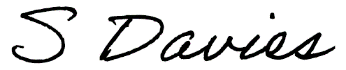 Selina DaviesChild’s Name__________________________________________________________________Please put an X in ALL the appointments you can make and return the form by email to the office by Friday 13th October to enable us to send out confirmed appointment times on Wednesday 18th October.12:30 – 12:4012.40 – 12.5012.50 – 1.001.00 – 1.101:10 – 1:201:20 – 1:301:30 – 1:401:40 – 1:501:50 – 2:002:00 – 2:102:10 – 2:202:20 – 2:302:30 – 2:402:40 – 2:502:50 – 3:003:00 – 3:103:10 – 3:203:20 – 3:303:30 – 3:403:40 – 3:503:50 – 4:004:00 – 4:104:10 – 4:204:20 – 4:304:30 – 4:404:40 – 4:504:50 – 5:00